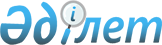 1998 жылдың аңшылық маусымына арналған жануарлар дүниесiн пайдалану лимиттерiн бекiту туралыҚазақстан Республикасы Үкiметiнiң қаулысы 1998 жылғы 10 шiлдедегi N 654
     "Жануарлар дүниесiн қорғау, өсiмiн молайту және пайдалану туралы"
Қазақстан Республикасының Заңына сәйкес Қазақстан Республикасының
Үкiметi қаулы етедi:
     1998 жылдың аңшылық маусымына арналған жануарлар дүниесiн
пайдалану лимиттерi 1-3-қосымшаларға сәйкес бекiтiлсiн.

     Қазақстан Республикасының
     Премьер-Министрi

                                       Қазақстан Республикасы
                                       Үкiметiнiң
                                       1998 жылғы 10 шiлдедегi
                                       N 654 қаулысына
                                       1-қосымша

       Тұяқты жануарлардың аңшылық түрлерi мен аюдың саны және
            оларды аулаудың 1998 жылдың аңшылық маусымына
                           арналған лимитi
___________________________________________________________________
Рет|Облыстардың        |Жануарлардың түрлерi                       |
 N |атауы              |___________________________________________|
   |                   |Бұлан        |Асыл тұқымды  |Елiк          |
   |                   |             |бұғы          |              |
   |                   |_____________|______________|______________|
   |                   |саны  |аулау |саны  |аулау  |саны  |аулау  |
   |                   |      |лимитi|      |лимитi |      |лимитi |
___|___________________|______|______|______|_______|______|_______|
 1. Ақмола              189     18                    427     40
 2. Ақтөбе              20                            183     26
 3. Алматы                             3100   108     2900    290
 4. Атырау
 5. Шығыс Қазақстан     1310    80     2100   200     7800    780
 6. Жамбыл                                            972     80
 7. Батыс Қазақстан     117     7                     1149    102
 8. Қарағанды           23                            180     10
 9. Қызылорда
10. Қостанай            255     20                    3712    120
11. Маңғыстау
12. Павлодар            157     6                     1123    45
13. Солтүстiк Қазақстан 323             984    59     8015    511
14. Оңтүстiк Қазақстан                                250     17
___________________________________________________________________
     ЖИЫНЫ:             2391    131    6184   367     26711   2021
     Алу процентi               5,5           5,9             7,5

___________________________________________________________________
     Қабан             |Сiбiр тау текесi|Тоқал бұғы   |Аю
_______________________|________________|_____________|____________
     саны     | аулау  |саны   |аулау   |саны  |аулау |саны |аулау
              |лимитi  |       |лимитi  |      |лимитi|     |лимитi
______________|________|_______|________|______|______|_____|______
     1.
     2. 463     85
     3. 3373    270     11818   650
     4. 353     22
     5. 1140    110     800     80        300   15      1300    65
     6. 585     58      935     50
     7. 1272    182
     8. 367     50
     9. 736     50
     10. 793    90
     11. 327    30
     12.
     13. 360    45
     14. 1000   170     800     120
____________________________________________________________________
Жиыны   10769   1162    14353   900     300     15      1300    65
Алу
процентi        10,8            6,2             5               5

                                       Қазақстан Республикасы
                                       Үкiметiнiң
                                       1998 жылғы 10 шiлдедегi
                                       N 654 қаулысына
                                       2-қосымша

          Терiсi бағалы аңдардың саны және оларды аулаудың
            1998 жылдың аңшылық маусымына арналған лимитi

___________________________________________________________________
Облыстардың        |Суыр          |    Ондатр    |    Бұлғын
атауы              |______________|______________|_________________
                   | саны  |аулау | саны | аулау | саны | аулау
                   |       |лимитi|      | лимитi|      | лимитi
___________________|_______|______|______|_______|______|__________
Ақмола               742,0   32,7   10,7   1 ,05
Ақтөбе
Атырау                              41,9    10,0
Алматы               61,0     6,1   61,1    14,8
Шығыс Қазақстан      100,8   10,0   30,0    10,0    2,5    0,5
Жамбыл                              18,7     5,3
Қарағанды            371,5   22,0    9,8     2,5
Қостанай             119,5   11,8   13,6     4,12
Павлодар              73,3    3,2
Солтүстiк Қазақстан   39,8    4,0   22,7     6,4
Оңтүстiк Қазақстан                   1,5
__________________________________________________________________
     ЖИЫНЫ:         1507,9   89,8  210,0    54,17   2,5    0,5
     Алу процентi             5,9            25,8          20

                                       Қазақстан Республикасы
                                       Үкiметiнiң
                                       1998 жылғы 10 шiлдедегi
                                       N 654 қаулысына
                                       3-қосымша

           Құстардың саны және оларды аулаудың 1998 жылдың
                  аңшылық маусымына арналған лимитi
                                                (мың дана)
___________________________________________________________________
     Облыстардың    |Саңырау құр      |Қырғауыл
     атауы          |_________________|____________________________
                    |саны  | аулау    |саны    |аулау
                    |      | лимитi   |        |лимитi
____________________|______|__________|________|___________________
Алматы                                  59,0    6,5
Шығыс Қазақстан       2,7       0,27
Жамбыл                                  21.6    5,4
Қызылорда                               13,9    2,0
Солтүстiк Қазақстан   0,7       0,03
Оңтүстiк Қазақстан                      20,0    2,6
ЖИЫНЫ                 3,4       0,3     114,5   16,5
Алу процентi                    8,8             14,4
      
      


					© 2012. Қазақстан Республикасы Әділет министрлігінің «Қазақстан Республикасының Заңнама және құқықтық ақпарат институты» ШЖҚ РМК
				